Gerbauftrag/Lieferschein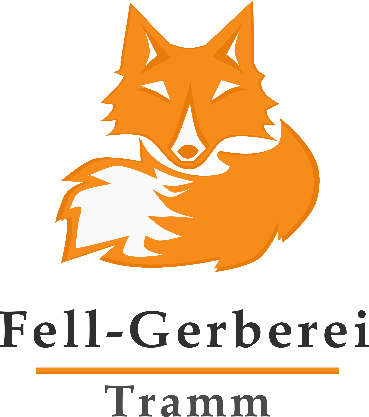 An:Fell-Gerberei TrammHauptstraße 319372 Ziegendorf Tel.: 038721 149993www.gerberei-tramm.deWare kann nur mit vollständig ausgefülltem und unterschrieben Gerbauftrag bearbeitet werden!Die Anlieferung erfolgt durch:(Bitte leserlich in Druckbuchstaben ausfüllen.) Angelieferte Ware: Die fertige Ware wird abgeholt oder soll verschickt werden? (Bitte ankreuzen!)Bearbeitungszeit/Gerbdauer ca. 7-9 Monate (ohne Garantie).Eine Auftragsbestätigung erfolgt nicht. (Bitte nutzen Sie hierzu selbständig die Sendungsverfolgung Ihres Versanddienstleisters.)Name:Anschrift:Telefonnummer: Gefrorene Ware darf nur von Montag bis Dienstag verschickt werden ! Gefrorene Ware darf nur von Montag bis Dienstag verschickt werden ! Vollständig aufgeschnitten (Bauchseite, Läufe, Schwanz) und ausgelöst!Vollständig aufgeschnitten (Bauchseite, Läufe, Schwanz) und ausgelöst!Menge Art im Kern (nur gefroren) gefroren gesalzen/ getrocknet ꙱ Abholung ꙱ per Paket → innerhalb von 2 Wochen nach Information über die 
    Fertigstellung → erfolgt mit DHL als versichertes Paket (bis 500€)Hinweise:Mit meiner Unterschrift stimme ich den allgemeinen Geschäftsbestimmungen und Auftragsbedinungen zu. Mit meiner Unterschrift stimme ich den allgemeinen Geschäftsbestimmungen und Auftragsbedinungen zu. Datum:Unterschrift: 